Montgomery Township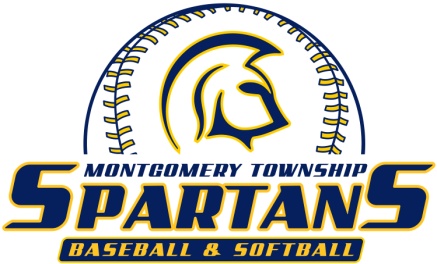 Baseball and Softball AssociationP.O. Box 732   Montgomeryville, PA 18936Board MeetingOctober 8, 20158:00 PM – Montgomery Township BuildingMEETING MINUTESEXECUTIVE BOARD ATTENDANCE:  Brian Ferko, Trevor O’Brien, Mike Simpson, Joe Romanoski, Tony Lauerman, Eric Pelletier, Rick RayCOMMISSIONER/DIRECTOR ATTENDANCE:  MEMBER ATTENDANCE: Louis Cohen; Jeffrey Adams; Sal Astolfi; Jim Roque; Jim Cashley; Tom Haley; John Monaghan, Rich West; Jason Page; George Kelly  Meeting Called to Order: 8:12 PMCall to Order:    Trevor Obrien called the meeting to order, Eric Pelletier seconded Minutes from September 2015 Tony Lauerman moved to approve, Eric Pelletier seconded – minutes from September 2015 approved unanimously. Call to OrderApproval of September Minutes – see aboveExecutive Board ElectionsJeff Adams question – Bylaws approved 2014 define conflict of interest – raised the question that President Brain Ferko has a conflict of interest due to the fact that he is now athletic director of CYO.  Board Response - Brian Ferko has informed the board of this position.  There is no perceived conflict of interest per the board in this case.  Board feels Brian’ position as athletic director of CYO actually strengthens the relationship between the two organizations – not hurt it.Motion to accept the board candidates as below.  Unanimous consent provided.  All board members reelected.President – Brian FerkoVice President Administration – Trevor O’BrienVice President Baseball – Mike SimpsonVice President Softball – Joe RomanoskiVice President Finance – Tony LauermanVice President Fields – Rick RaySecretary – Eric PelletierPresident ReportSpent 45 minutes trying to find base pins at W1.  Need to ensure that everything is replaced on the fields.Vice President Admin Report 134 boys in fall ball – up 17-18%66 girls – significantly increased over last seasonSpring RegistrationWant early registration discount to member2014 end of November open registration – open November again this year.Vice President Baseball ReportFall ball running smoothly – Jim Bailey has reported no issues.  Good split of minors teams.Connie Mack – 13s in C division; 15/16s able to get enough playersTravels – 10,11,12 completed – teams formed.9 year old tryouts October 24/25 – Steve Cantz coachRec/CM Training in off season – still being evaluatedLouis Cohen is willing to help with the off season workouts.Paid CM umpire bill for the spring season. $4500.Vice President Softball Report14U team doing well – doubleheaders every other Sunday – had games at Fellowship.  Each team can have a travel player – facing travel pitchers – batting a challenge – girls having fun.Other age groups doing well – 14/15 girls come out every game and trying best to give equal playing time.Indoor workouts – have permit for Penndale Middle School Gym – Saturdays Jan 9,23 Feb 6,13,27  March 5,12 – offer to select for an hour.50 dollars an hour for use of gym.Vice President Finance ReportTreasurer Report – cash at $25000 three accounts together. Need to begin budget process and set priorities for the next season.  LC question – is there a cash position we need to be at as a nonprofit.Board Response – we are in good shape – we are carrying less money than we did 8-9 years ago.SA – money from tournaments back to specific teams. Money going back for the 11B tournament covered the deposit for Cooperstown tournament.Vice President Fields ReportOrdering prochoice – buying 4 pallets get 1 free.  Township matching that purchase.  Takes about 8 pallets to recondition 1 field.  Plan is to recondition W4 this offseasonNeed to begin clean out storage binsBins at softball field at Whistlestop broken.Bins at Bridle Path – we own them.  We should take those back and replace at Whistlestop.Also have two bins at Montgomery Elem.  – will look to take those back as well.W2 mound to be redone – fix first base area.  Jeff Adams offered to bring his compactor machine over to the field to help out.Taking down signs at W1 at end of Fall Ball.No plans from Township for any other maintenance.  Have Rick check with Greg about helping with Spring Valley Fields.Need ice packs at W1 and W3.Old BusinessNONENew BusinessJoe Romanoski – suggestion from parent Renee Cavallaro on softball side – wanted to donate gently used equipment.  Can we start a drive for used equipment donation.Can not donate helmets.  We have a plethora of equipment in the shed.  Look into organization to donate to.  Name of charity?Have a day at the shed for donations.Petuski runs the program at MMR that is similar.Next Meeting Thursday November 5 2015 8 PMMeeting adjourned at 8:50PM Joe Romanoski moved to adjourn Tony Lauerman second